NCU Off-Campus Housing Informationphotosphotosphotos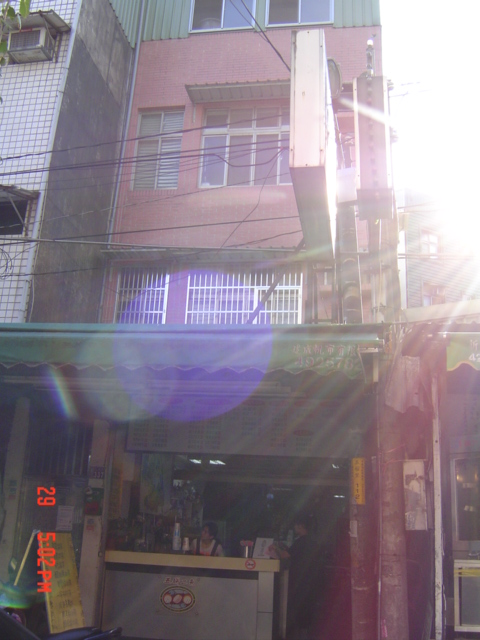 Address：No.337, Wuxing Rd., Zhongli City, Taoyuan County 320No.337, Wuxing Rd., Zhongli City, Taoyuan County 320No.337, Wuxing Rd., Zhongli City, Taoyuan County 320Contact Info：Ms. LEE(李玟松)  0911-990-338Ms. LEE(李玟松)  0911-990-338Ms. LEE(李玟松)  0911-990-338Apartment Type：studioApartment Type：studioSize：178-249 Sq FtSize：178-249 Sq FtRent： $18,000-25,000 for 6-monthutilities not includedRent： $18,000-25,000 for 6-monthutilities not includedRent： $18,000-25,000 for 6-monthutilities not includedRent： $18,000-25,000 for 6-monthutilities not includedDeposit：missedDeposit：missedLease：missedLease：missedSecurity System Rentals□Access Control □Fire EX. □Emergency Light ■Monitoring System Security System Rentals□Access Control □Fire EX. □Emergency Light ■Monitoring System Security System Rentals□Access Control □Fire EX. □Emergency Light ■Monitoring System Security System Rentals□Access Control □Fire EX. □Emergency Light ■Monitoring System Amenities■water heater □TV □Refrigerator ■Air-Conditioner ■Clothes Closet ■Bedstead □Bookshelves ■Desk & Chair     □Desk Lamp     ■Cable TV      □Telephone□WindowsAmenities■water heater □TV □Refrigerator ■Air-Conditioner ■Clothes Closet ■Bedstead □Bookshelves ■Desk & Chair     □Desk Lamp     ■Cable TV      □Telephone□WindowsAmenities■water heater □TV □Refrigerator ■Air-Conditioner ■Clothes Closet ■Bedstead □Bookshelves ■Desk & Chair     □Desk Lamp     ■Cable TV      □Telephone□WindowsAmenities■water heater □TV □Refrigerator ■Air-Conditioner ■Clothes Closet ■Bedstead □Bookshelves ■Desk & Chair     □Desk Lamp     ■Cable TV      □Telephone□WindowsPublic Facilities■Clothes Drying Field □Parking Spaces for Scooters □Parking Lot/Garage□Elevator            □Common Room            ■Water Dispenser ■Washing Machine   □Spin Dryer                 ■Tumble Dryer       □kitchenPublic Facilities■Clothes Drying Field □Parking Spaces for Scooters □Parking Lot/Garage□Elevator            □Common Room            ■Water Dispenser ■Washing Machine   □Spin Dryer                 ■Tumble Dryer       □kitchenPublic Facilities■Clothes Drying Field □Parking Spaces for Scooters □Parking Lot/Garage□Elevator            □Common Room            ■Water Dispenser ■Washing Machine   □Spin Dryer                 ■Tumble Dryer       □kitchenPublic Facilities■Clothes Drying Field □Parking Spaces for Scooters □Parking Lot/Garage□Elevator            □Common Room            ■Water Dispenser ■Washing Machine   □Spin Dryer                 ■Tumble Dryer       □kitchen